*REGISTRATION FORM*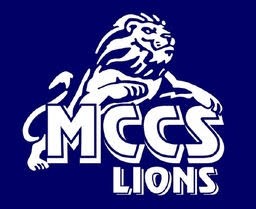 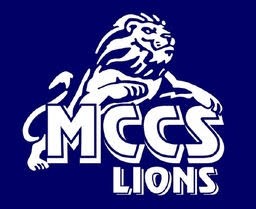 Fees: $75.00 per player – (4) Players per team(T-Shirt, Lunch, Green Fees and Golf Cart Included)TEAM NAMEAddress:Telephone Number:	Player Name Player Name: Player Name:Player Name:TEAM TOTAL:	$MULLIGAN PURCHASETOTAL TEAM PURCHASE	$CASH 	 CHECKChecks made payable to MCCS c/o Golf Tournament,P O Box 559, Millers Creek, NC 28651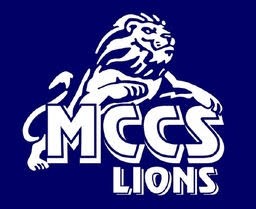 50/50 Raffle$5 per ticket or 5 tickets for $20Mulligans available $5 each8 max per team**SPONSORSHIP OPPORTUNITIES**PLATINUM LION – Sponsorship donation of over $1001.00 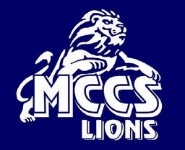 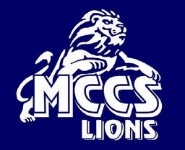 Platinum Lion will receive largest logo on T-shirt and Hole Sponsorship. Four Person Team Entry Paid.(Additional lunch, afternoon snack, or golf cart sponsorship signage.This is only available to 3 sponsors.)GOLD LION– Sponsorship donation of $501.00 - $1000.00 Gold Lion will receive logo on T-shirt and large hole sponsor signage.SILVER LION – Sponsorship donation of $251.00 - $500.00 Silver Lion will receive logo on T-shirt and small sponsor signage on teeBRONZE LION– Sponsorship donation under $250.00 Bronze Lion will receive name on T-shirt.